Summary of Legislation:  Proposed Intro. 1079-A would establish an Office of Inclusion within the New York City Taxi and Limousine Commission, headed by a director. The Office would be responsible for promoting diversity, inclusion and cultural sensitivity in the taxi and for-hire vehicle industries, and for raising awareness about issues surrounding service refusal by, at least, running a public awareness campaign.  The director would be required to submit an annual report online, to the Mayor, and Speaker of the Council on statistics relating to the demographics of drivers and relating to discrimination against passengers or prospective passengers on the basis of ethnicity or race, gender, disability and other categories as appropriate. Effective Date: This local law would take effect 90 days after it becomes law, provided that subdivision imposing the reporting requirement, would expire and be repealed four years after the effective date of the local law that added this section.Fiscal Year In Which Full Fiscal Impact Anticipated: Fiscal 2020Fiscal Impact Statement:Impact on Revenues: It is anticipated that there would be no impact on revenues resulting from the enactment of this legislation.Impact on Expenditures: It is estimated that this legislation would cost $1.2 million in Fiscal 2019 and $651,130 in Fiscal 2020 and the outyears.  The legislation would require eight new positions with annual salaries totaling $437,000 and annual fringe benefits totaling $214,130.  In addition, there would be a one-time cost of $1 million in Fiscal 2019 for a public awareness campaign.  Source of Funds to Cover Estimated Costs: General FundSource of Information:    New York City Council Finance Division            Mayor’s Office of Legislative Affairs Estimate Prepared by:    John Basile, Financial AnalystEstimate Reviewed by:	Nathan Toth, Deputy Director				Chima Obichere, Unit Head				Rebecca Chasan, Senior Counsel Legislative History: This legislation was introduced to the full Council as Intro. No. 1079 on August 8, 2018 and was referred to the Committee on For-Hire Vehicles (Committee). A hearing was held by the Committee with the Taxi and Limousine Commission on September 17, 2018, and the legislation was laid over. The legislation was subsequently amended and the amended version, Proposed Intro. No. 1079-A, will be considered by the Committee on November 13, 2018. Upon a successful vote by the Committee, Proposed Intro. No. 1079-A will be submitted to the full Council for a vote on November 14, 2018.Date Prepared: November 9, 2018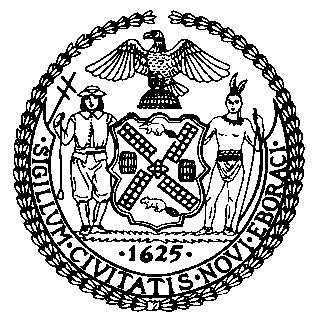 The Council of the City of New YorkFinance DivisionLatonia Mckinney, DirectorFiscal Impact StatementProposed Intro. No:  1079-ACommittee:  For-Hire VehicleTitle: A local law to amend the administrative code of the city of New York, in relation to creating an office of inclusion within the New York city taxi and limousine commissionSponsors: Council Members Richards, Adams, Rose, Cumbo , Levin, Ampry-Samuel, Diaz, Miller, Holden, Ayala, Kallos, Lander and CohenEffective FY19FY Succeeding Effective FY20Full Fiscal Impact FY20Revenues$0$0$0Expenditures$1,217,043$651,130$651,130Net($1,217,043)($651,130)($651,130)